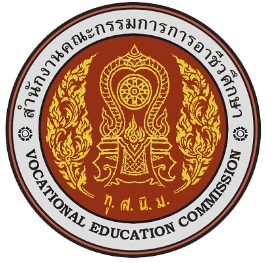 รายงานการประเมินตนเองรายบุคคลของครูผู้สอน (Self Assessment Report : SAR)ชื่อ………………………..…………………………..แผนกวิชา................................................ประจำปีการศึกษา  2563(บันทึกข้อมูล 1 มิถุนายน 2563 – 31 พฤษภาคม 2564)งานประกันคุณภาพและมาตรฐานการศึกษาวิทยาลัยเทคนิคบุรีรัมย์สำนักงานคณะกรรมการการอาชีวศึกษา กระทรวงศึกษาธิการ	คำนำ 	กฎกระทรวงการประกันคุณภาพการศึกษา พ.ศ. 2561 กำหนดให้สถานศึกษาแต่ละแห่งจัดให้มี
ระบบการประกันคุณภาพการศึกษาภายในสถานศึกษา ตามมาตรฐานการอาชีวศึกษาที่รัฐมนตรี
ว่าการกระทรวงศึกษาธิการประกาศกำหนด ประกอบด้วย 3 มาตรฐาน 9 ประเด็นการประเมิน ไดแก มาตรฐานที่ 1 คุณลักษณะของผู้สำเร็จการศึกษาอาชีวศึกษาที่พึงประสงค์ มาตรฐานที่ 2 การจัดการอาชีวศึกษา และมาตรฐานที่ 3 การสร้างสังคมแห่งการเรียนรู้ 	ข้าพเจ้าจึงได้จัดทำรายงานการประเมินตนเองขึ้น เพื่อรายงานผลการจัดการเรียนการสอนและการปฏิบัติหน้าที่ฝ่าย/งานของข้าพเจ้า ตลอดจนกิจกรรมต่าง ๆ ที่ได้ส่งเสริมให้นักเรียนมีคุณลักษณะและคุณภาพตามระดับมาตรฐานการศึกษาแห่งชาติ ในปีการศึกษา 2563 ทั้งนี้เพื่อเป็นการรายงานพร้อมประเมินผลการทำงาน
ของข้าพเจ้า ว่าได้ปฏิบัติหน้าที่บรรลุจุดมุ่งหมายของหลักสูตร มาตรฐานการอาชีวศึกษาศึกษา 
ประเด็นการพิจาณาที่เกี่ยวข้อง  และรายงานผลการประเมินตนเองเกี่ยวกับการปฏิบัติหน้าที่ต่อผู้บังคับบัญชา
ตามระดับ ตลอดจนเผยแพร่ให้กับผู้ปกครองนักเรียน ชุมชนในสังคมได้ทราบผลการปฏิบัติงานและคุณลักษณะของนักเรียนตามเกณฑ์มาตรฐานการศึกษาแห่งชาติ   						ลงชื่อ..........................................						ตำแหน่ง ....................................สารบัญเรื่อง								 		         หน้าข้อมูลเบื้องต้น							 			ข้อมูลทั่วไป										 4ข้อมูลการปฏิบัติหน้าที่								 4การพัฒนาตนเอง									 6ข้อมูลเบื้องต้น 1.  ข้อมูลทั่วไป      1.1 ชื่อ – สกุล........................................................................... ตำแหน่ง .........................................................  	อายุ .......... ปี  ปฏิบัติราชการเป็นเวลานาน ........... ปี  ปฏิบัติการสอนสาขาวิชา ………………….…………………. 	แผนกวิชา................................................................. วิทยาลัยเทคนิคบุรีรัมย์      1.2 วุฒิการศึกษา  เทียบเท่า/อนุปริญญา คณะ................................. สาขาวิชา..........................................	 ปริญญาตรี  คณะ............................................. สาขาวิชา..................................................... 	 ปริญญาโท  คณะ............................................. สาขาวิชา.....................................................	 ปริญญาเอก คณะ............................................. สาขาวิชา....................................................	 อื่น ๆ ระบุ.............................................................................................................................	1.3 มีวุฒิการศึกษาตรงตามสาขาวิชาที่สอน		 ตรง	 ไม่ตรง	1.4 ใบประกอบวิชาชีพครู		 มี		 ไม่มี2.  ข้อมูลการปฏิบัติหน้าที่  ปีการศึกษา 25632.1 ด้านการจัดการเรียนการสอนตารางที่ 1 แสดงจำนวนวิชา ระดับชั้น จำนวนห้อง/กลุ่ม จำนวนชั่วโมง จำนวนผู้เรียน2.2  ผลสัมฤทธิ์ทางการเรียนของผู้เรียนตารางที่ 2 แสดงรายวิชา ระดับชั้นปี จำนวนผู้เรียน และจำนวนผู้เรียนตามระดับของการวัดผลภาคเรียนที่ 1 ปีการศึกษา 2563	ภาคเรียนที่ 2 ปีการศึกษา 25632.3  ด้านงานกิจกรรม ตารางที่ 3  แสดงผู้เรียนมีคุณลักษณะที่พึ่งประสงค์ หมายเหตุ : ไม่รวมกิจกรรมชมรมวิชาชีพ2.5  หน้าที่พิเศษอื่น ๆ ได้แก่ครูที่ปรึกษาระดับชั้น........................ กลุ่ม .................................. แผนกวิชา.....................................มีจำนวนผู้เรียน……………..คนปฏิบัติหน้าที่พิเศษ 2.1 .....................................................................................................................................................2.2 .....................................................................................................................................................2.3 .....................................................................................................................................................2.4 .....................................................................................................................................................2.5 .....................................................................................................................................................3.  การพัฒนาตนเอง 1)  การพัฒนาแผนการจัดการเรียนรู้	 การจัดการเรียนการสอนที่เน้นผู้เรียนเป็นสำคัญ 	 บูรณาการหลักปรัชญาเศรษฐกิจพอเพียง	 ใช้กระบวนการเรียนการสอนแบบ (Project-based learning : PjBL)	 เน้นการจัดการเรียนการสอนแบบ STEM Education 2)  การผลิตสื่อ (อย่างน้อย ปีการศึกษาละ 1 เรื่อง)   2.1  ………………………………………………………………………………………………………………………………………….2.2  ………………………………………………………………………………………………………………………………………….2.3  ………………………………………………………………………………………………………………………………………….2.4  ………………………………………………………………………………………………………………………………………….3)  วิจัยเพื่อพัฒนาการเรียนรู้ (อย่างน้อย ปีการศึกษาละ 1 เรื่อง)   3.1  ………………………………………………………………………………………………………………………………………. 3.2  ………………………………………….……………………………………………………………………………………………. 3.3 …………………………………………………………………………………………………………………………………………. 3.4 ..……………………………………………………………………………………………………………………………………….4)  แผนพัฒนาตนเองรายบุคคล (ID PLAN)  	  ทำ	  ไม่ได้ทำ5) ผลงานสิ่งประดิษฐ์ งานนวัตกรรม วิจัย ที่ได้รับรางวัล (ทุกระดับ)	ตารางที่ 4  ผลงานทางวิชาการ อื่น ๆ ได้แก่ สิ่งประดิษฐ์ งานนวัตกรรม วิจัย หรือผลงานที่ได้รับรางวัล6)  ผลการแข่งขันทักษะวิชาชีพ / วิชาการ / กีฬา (อื่น ๆ) ประจำปีการศึกษา 2563          ตารางที่ 5 ผลการแข่งขันทักษะวิชาชีพ / วิชาการ / กีฬา (อื่น ๆ) ประจำปีการศึกษา 25637)  การเข้าร่วมกิจกรรมทางวิชาการเพื่อพัฒนาตนเองและช่วยเหลือหน่วยงานอื่น เช่น เป็นผู้เข้าร่วมหรือร่วมจัดหรือจัดอบรม สัมมนา ประชุมปฏิบัติ / การปฏิบัติงานอื่น ๆ / อบรมระบบออนไลน์ตารางที่ 6  แสดงวัน เดือน ปี เรื่องที่ได้เข้าร่วม สถานที่ และหน่วยงานที่จัด8)  จากผลข้อที่ 7 มีการพัฒนาสู่การเรียนการสอนอย่างไร / และมีการเผยแพร่อย่างไร ผลการพัฒนา :…………………………………………………………………………………………………………………………………………………………………………………………………………………………………………………………………………………………………………วิธีการเผยแพร่ :…………………………………………………………………………………………………………………………………………………………………………………………………………………………………………………………………………………………………………ตัวอย่าง ผลการพัฒนาจากการอบรมการสอนออนไลน์  ครูผู้สอนนำมาใช้ทำสื่อการสอน  วิชา / ระดับวิธีการเผยแพร่ : เผยแพร่ในสถานศึกษาโดยใช้ระบบ IT รับรองข้อมูลโดยลำดับที่วิชาที่สอนระดับชั้นระดับชั้นจำนวนห้อง/กลุ่มจำนวนผู้เรียนจำนวนชั่วโมง / ภาคเรียน (ชม.)ลำดับที่วิชาที่สอนปวช.ปวส.จำนวนห้อง/กลุ่มจำนวนผู้เรียนจำนวนชั่วโมง / ภาคเรียน (ชม.)ภาคเรียนที่ 1 ปีการศึกษา 2563ภาคเรียนที่ 1 ปีการศึกษา 2563ภาคเรียนที่ 1 ปีการศึกษา 2563ภาคเรียนที่ 1 ปีการศึกษา 2563ภาคเรียนที่ 1 ปีการศึกษา 2563ภาคเรียนที่ 1 ปีการศึกษา 2563ภาคเรียนที่ 1 ปีการศึกษา 2563ภาคเรียนที่ 2 ปีการศึกษา 2563ภาคเรียนที่ 2 ปีการศึกษา 2563ภาคเรียนที่ 2 ปีการศึกษา 2563ภาคเรียนที่ 2 ปีการศึกษา 2563ภาคเรียนที่ 2 ปีการศึกษา 2563ภาคเรียนที่ 2 ปีการศึกษา 2563ภาคเรียนที่ 2 ปีการศึกษา 2563รวมรวมลำดับที่รายวิชาระดับชั้น(ระบุ) จำนวน ผู้เรียนจำนวนผู้เรียนตามระดับของการวัดผลจำนวนผู้เรียนตามระดับของการวัดผลจำนวนผู้เรียนตามระดับของการวัดผลจำนวนผู้เรียนตามระดับของการวัดผลจำนวนผู้เรียนตามระดับของการวัดผลจำนวนผู้เรียนตามระดับของการวัดผลจำนวนผู้เรียนตามระดับของการวัดผลจำนวนผู้เรียนตามระดับของการวัดผลจำนวนผู้เรียนตามระดับของการวัดผลจำนวนผู้เรียนตามระดับของการวัดผลจำนวนผู้เรียนตามระดับของการวัดผลลำดับที่รายวิชาระดับชั้น(ระบุ) จำนวน ผู้เรียน43.532.521.510 ขร. มส.อื่น ๆรวมรวมรวมเกณฑ์เกณฑ์เกณฑ์ผ่าน = ผ่าน = ผ่าน = ผ่าน = ผ่าน = ไม่ผ่าน =ไม่ผ่าน =ไม่ผ่าน =ไม่ผ่าน =ไม่ผ่าน =ร้อยละร้อยละร้อยละลำดับที่รายวิชาระดับชั้น(ระบุ) จำนวน ผู้เรียนจำนวนผู้เรียนตามระดับของการวัดผลจำนวนผู้เรียนตามระดับของการวัดผลจำนวนผู้เรียนตามระดับของการวัดผลจำนวนผู้เรียนตามระดับของการวัดผลจำนวนผู้เรียนตามระดับของการวัดผลจำนวนผู้เรียนตามระดับของการวัดผลจำนวนผู้เรียนตามระดับของการวัดผลจำนวนผู้เรียนตามระดับของการวัดผลจำนวนผู้เรียนตามระดับของการวัดผลจำนวนผู้เรียนตามระดับของการวัดผลจำนวนผู้เรียนตามระดับของการวัดผลลำดับที่รายวิชาระดับชั้น(ระบุ) จำนวน ผู้เรียน43.532.521.510 ขร. มส.อื่น ๆรวมรวมรวมเกณฑ์เกณฑ์เกณฑ์ผ่าน = ผ่าน = ผ่าน = ผ่าน = ผ่าน = ไม่ผ่าน =ไม่ผ่าน =ไม่ผ่าน =ไม่ผ่าน =ไม่ผ่าน =ร้อยละร้อยละร้อยละลำดับที่กิจกรรม / โครงการแผนกวิชา / กลุ่มวิชาจำนวนนักเรียน นักศึกษา (คน)จำนวนนักเรียน นักศึกษา (คน)จำนวนนักเรียน นักศึกษา (คน)ระยะเวลา
การดำเนิน
กิจกรรม /โครงการลำดับที่กิจกรรม / โครงการแผนกวิชา / กลุ่มวิชาทั้งหมดเข้าร่วมไม่เข้าร่วมระยะเวลา
การดำเนิน
กิจกรรม /โครงการรวมรวมชื่อผลงานชื่อ – สกุล(เจ้าของผลงาน)ผลงานระดับ(อศจ., ภาค, ชาติ, นานาชาติ)ชื่อรางวัล(ชนะเลิศ, รองชนะเลิศ, ชมเชย)หน่วยงานที่จัดภาคเรียนที่ 1 ปีการศึกษา 2563ภาคเรียนที่ 1 ปีการศึกษา 2563ภาคเรียนที่ 1 ปีการศึกษา 2563ภาคเรียนที่ 1 ปีการศึกษา 2563ภาคเรียนที่ 1 ปีการศึกษา 2563ภาคเรียนที่ 2 ปีการศึกษา 2563ภาคเรียนที่ 2 ปีการศึกษา 2563ภาคเรียนที่ 2 ปีการศึกษา 2563ภาคเรียนที่ 2 ปีการศึกษา 2563ภาคเรียนที่ 2 ปีการศึกษา 2563ชื่อทักษะที่แข่งขันชื่อ – สกุล(ครูผู้ควบคุม)ชื่อ – สกุลชื่อรางวัล(ชนะเลิศ, รองชนะเลิศ, ชมเชย)ผลการแข่งขันระดับ(อศจ., ภาค, ชาติ)ผลการแข่งขันระดับ(อศจ., ภาค, ชาติ)หน่วยงานที่จัดวัน เดือน ปีชื่อเรื่องสถานที่หน่วยงานที่จัดจำนวนชั่วโมงรวม (ชั่วโมง)รวม (ชั่วโมง)รวม (ชั่วโมง)รวม (ชั่วโมง)